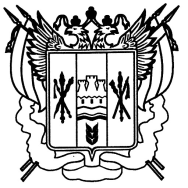 РоссияРостовская область Егорлыкский районАдминистрация Шаумяновского сельского поселенияПОСТАНОВЛЕНИЕ22 апреля 2019 года                                № 30                                  х. ШаумяновскийО внесении изменений в постановление от 31.12.2013г. №108 «О создании  Единой комиссии Администрации Шаумяновского сельского поселения, осуществляющей функции по осуществлению закупок путём проведения конкурсов, аукционов, запросов котировок, запросов предложений»
В  целях реализации Федерального закона от 05.04.2013 г. № 44-ФЗ «О контрактной системе в сфере закупок товаров, работ, услуг в сфере закупок товаров, работ, услуг для обеспечения государственных и муниципальных нужд» и руководствуясь Уставом муниципального образования «Шаумяновское сельское поселение»,ПОСТАНОВЛЯЮ:1. Внести в постановление от 31.12.2013г. №108 «О создании  Единой комиссии Администрации Шаумяновского сельского поселения, осуществляющей функции по осуществлению закупок путём проведения конкурсов, аукционов, запросов котировок, запросов предложений» следующие изменения:1) пункт 2 изложить в следующей редакции:«2. Создать Единую комиссию в  следующем постоянном составе:2.Контроль за исполнением настоящего постановления оставляю за собой.3. Постановление вступает в силу с момента подписания.Глава АдминистрацииШаумяновского сельского поселения                                                С.Л. АванесянДолжностьФИОРоль в составе комиссииГлава Шаумяновского сельского поселения Аванесян Самвел ЛевоновичПредседатель  комиссииЧлены комиссии:Заведующий сектором экономики и финансов Череватенко Александр НиколаевичЗаместитель председателя  комиссииГлавный бухгалтер Нерсесян Роза ВагинаковнаСекретарьВедущий специалист по вопросам муниципального хозяйства Киракосян Виктория НиколаевнаЧлен комиссииИнспектор Саркисян Рафик АкоповичЧлен комиссии